Смотрите на телеканале «Киносвидание»c 18 марта по 24 мартаКонтакты:Пресс-служба ООО «ТПО Ред Медиа»Вероника СмольниковаТел.: +7 (495) 777-49-94 доб. 733Тел. моб.: +7 (988) 386-16-52E-mail: smolnikovavv@red-media.ruБольше новостей на наших страницах в ВК, ОК и Telegram.Информация о телеканале:КИНОСВИДАНИЕ. Телеканал кино об отношениях мужчины и женщины. Романтические комедии, вдохновляющие истории любви и психология отношений. Фильмы, которые хочется смотреть вдвоем. Производится компанией «Ред Медиа». www.nastroykino.ruРЕД МЕДИА. Ведущая российская телевизионная компания по производству и дистрибуции тематических телеканалов для кабельного и спутникового вещания. Входит в состав «Газпром-Медиа Холдинга». Компания представляет дистрибуцию 39 тематических телеканалов форматов SD и HD, включая 18 телеканалов собственного производства. Телеканалы «Ред Медиа» являются лауреатами международных и российских премий, вещают в 980 городах на территории 43 стран мира и обеспечивают потребности зрительской аудитории во всех основных телевизионных жанрах: кино, спорт, развлечения, познание, музыка, стиль жизни, хобби, детские. www.red-media.ru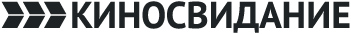 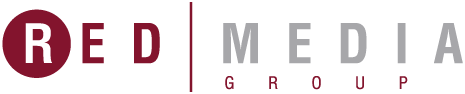 Первая любовьШкольники Джим и Энн готовятся к поступлению в университет. Но неожиданно в их стройные планы вмешивается разгоревшееся первое серьезное романтическое чувство. Необходимо сделать сложнейший выбор, который определит их будущее.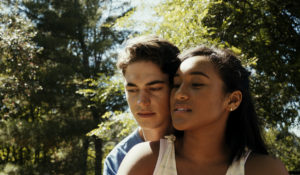 Производство: 2022 г. СШАРежиссер: А.Дж. ЭдвардсВ ролях: Хиро Файнс Тиффин, Сидни Пак, Дайан Крюгер, Джеффри Донован, Николай ЦанковСмотрите в эфире:18 марта в 00:5020 марта в 04:0023 марта в 03:05Модная штучкаМечта Кейт — стать дизайнером модного дома. Но несмотря на то, что она обладает ярким талантом, она не может получить эту работу… Никто не доверяет дочери гуру розничных магазинов готовой одежды, навеянной теми самыми дизайнерами Высокой моды, на которых так хочет работать Кейт. Кто же захочет иметь шпиона при рождении новых фасонов и горячих трендов? И тогда она пускается на хитрость, которая приводит ее к успеху и не только в карьере…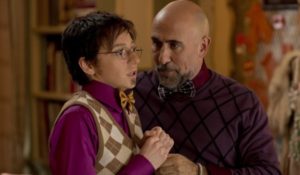 Производство: 2015 г. КанадаРежиссер: Шон ГэрритиВ ролях: Портия Даблдэй, Марк-Андре Гронден, Крис Нот, Лорен Холли, Натали Крилл, Анна Хопкинс, Давид Микаэль, Мими Кузык, Карло Рота, Колин МохриСмотрите в эфире:18 марта в 03:1019 марта в 11:15Магия лунного света1928 год. Выдающийся иллюзионист по просьбе своего друга и коллеги приезжает на Лазурный Берег разоблачить молодую привлекательную шарлатанку, якобы умеющую вызывать духов умерших. Она очаровала богатого наследника и его мать-вдову, а это не устраивает других членов семьи.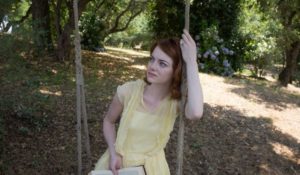 Производство: 2014 г. США, ВеликобританияРежиссер: Вуди АлленВ ролях: Колин Фёрт, Эмма Стоун, Катрин МакКормак, Хамиш Линклэйтер, Марша Гей Харден, Джеки Уивер, Эрика Лирсен, Айлин Эткинс, Саймон МакБерни, Джереми ШамосСмотрите в эфире:18 марта в 05:0520 марта в 00:20ИллюзионистВена. Начало 20 века. В городе появляется загадочный человек, называвший себя иллюзионистом Эйзенхаймом. Он показывает публике невиданные фокусы, которые кажутся не иначе как волшебством. Слава о необыкновенном чародее доходит до кронпринца Леопольда, который почтил своим присутствием одно из представлений Эйзенхайма. Леопольда сопровождает его будущая невеста Софи. Её появление в зале дает толчок для целой вереницы необъяснимых событий, корни которых уходят в прошлое...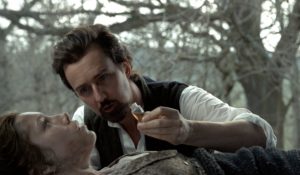 Производство: 2005 г. США, ЧехияРежиссер: Нил БёргерВ ролях: Эдвард Нортон, Пол Джаматти, Джессика БилСмотрите в эфире:18 марта в 06:5521 марта в 03:4024 марта в 00:00Оседлавший ветерСтюарт Симпсон - талантливый серфингист. С помощью отца он готовится к чемпионату. Однако, он влюбляется - и спорт, и друзья, и чемпионат становятся вторичными...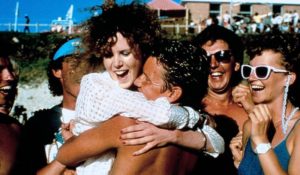 Производство: 1986 г. АвстралияРежиссер: Винсент МонтонВ ролях: Том Бёрлинсон, Николь Кидман, Джилл Перримен, Чарльз ’Бад’ Тингуэлл, Саймон ЧилверсСмотрите в эфире:18 марта в 08:5520 марта в 12:2523 марта в 06:45Принц из раяОливия Перкинс — нью-йоркская писательница. Она заканчивает свой роман о том, как проблемы с бойфрендом забирают у нее веру в любовь и все моральные силы дописать книгу. Лучшая подруга Оливии убеждает ее отвлечься и найти вдохновение в небольшом путешествии на остров Хейвен. Там она встречается с Александром, в компании которого и проходит ее захватывающее знакомство с островом, и никто поначалу не догадывается, что Александр — наследный принц.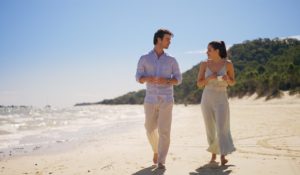 Производство: 2023 г. АвстралияРежиссер: Адриан ПауэрсВ ролях: Рианнон Фиш, Митчелл Бурк, Кара Маккарти, Дэвид Хули, Хуан Фернандо МонхеСмотрите в эфире:18 марта в 10:4020 марта в 07:3024 марта в 11:30Легенды осени«Некоторые люди очень ясно слышат свой внутренний голос, и живут так, как он им подсказывает. Такие люди сходят с ума. Или становятся легендами». Так начинается история семьи Ладлоу - стремительный и романтический рассказ о трех братьях, их отце и молодой и неотразимой женщине, которая роковым образом изменяет жизнь каждого из них.  С детства трое братьев неразлучны, однако они еще не подозревают, по какой тропе страстей и насилия поведет жизнь каждого из них.  Сквозь ужасы Первой Мировой, сквозь потерянные годы, последовавшие за войной, через любовь и потери, предательство и надежду. И в центре всегда оказывался недосягаемый, непредсказуемый Тристан.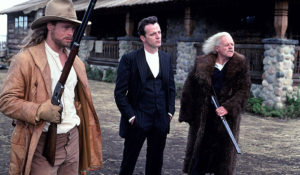 Производство: 1994  г. СШАРежиссер: Эдвард ЦвикВ ролях: Брэд Питт, Энтони Хопкинс, Эйдан КуиннСмотрите в эфире:18 марта в 12:2019 марта в 08:4521 марта в 01:10СпенсерБрак принцессы Дианы и принца Чарльза трещит по швам. Злые языки судачат о романе на стороне и прогнозируют развод. Тем не менее, на рождественские праздники в поместье Сандрингем королевская семья изображает мир. Они едят и пьют за одним столом, традиционно выезжают на охоту, но сможет ли Диана продолжать эту игру?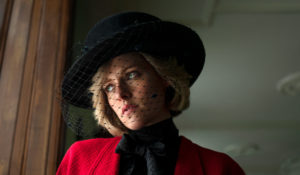 Производство: 2021 г. США, Великобритания, Германия, ЧилиРежиссер: Пабло ЛарраинВ ролях: Кристен Стюарт, Джек Фартинг, Тимоти Сполл, Шон Харрис, Салли ХокинсСмотрите в эфире:18 марта в 14:5020 марта в 23:0022 марта в 09:2023 марта в 11:50Эрин БроковичИстория об Эрин Брокович, одинокой женщине с тремя детьми, которую жизнь нечасто баловала светлыми днями. Для таких, как она, нет карьерных перспектив, есть только скромная работа в маленькой юридической фирме. Но для уверенной в себе красотки, не стесняющейся в выражениях, достаточно одного ничтожного шанса, чтобы кардинально изменить свою судьбу. Красота и обаяние помогли ей добиться невиданного успеха, но теперь Эрин потребуется невероятная решительность, чтобы довести дело века до суда.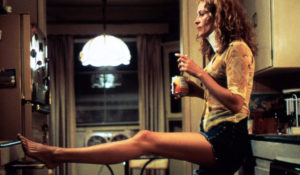 Производство: 2000  г. СШАРежиссер: Стивен СодербергВ ролях: Джулия Робертс, Альберт Финни, Аарон ЭкхартСмотрите в эфире:18 марта в 17:0019 марта в 13:1022 марта в 06:5523 марта в 21:35БурлескАли - молодая амбициозная девушка из маленького городка с чудесным голосом, совсем недавно потеряла своих родителей. Теперь никому не нужная, она отправляется в большой город Лос-Анджелес, где устраивается на работу у Тесс, хозяйки ночного клуба «Бурлеск». За короткое время она находит друзей, поклонников и любовь всей своей жизни. Но может ли сказка длиться вечно? Ведь немало людей завидует этой прекрасной танцовщице...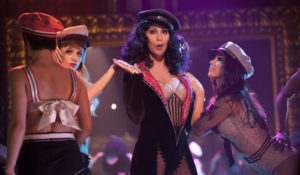 Производство: 2010  г. СШАРежиссер: Стив ЭнтинВ ролях: Кристина Агилера, Шер, Кэм ЖигандеСмотрите в эфире:18 марта в 19:3019 марта в 15:4021 марта в 12:5523 марта в 19:30Законы привлекательностиДва успешных адвоката по бракоразводным делам, Дэниел Рафферти и Одри Вудс, представляя своих клиентов, нередко оказываются по разные стороны баррикад. Но встречи в зале судебных заседаний и за его пределами приводят к закономерному итогу — их ждет новое свидание в суде, но на этот раз им придется встать на место своих клиентов…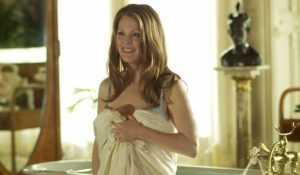 Производство: 2004 г. Ирландия, Великобритания, ГерманияРежиссер: Питер ХауитВ ролях: Пирс Броснан, Джулианна Мур, Майкл Шин, Паркер Поузи, Фрэнсис Фишер, Нора Данн, Хэзер Энн Нёрнберг, Джонни Майерс, Майк Дойл, Аллан ХьюстонСмотрите в эфире:18 марта в 21:3520 марта в 10:5023 марта в 10:10Любовный менеджментУбежденная холостячка, галерейщица Сью разъезжает по стране, продавая дешевые предметы искусства гостиницам и мотелям, где однажды знакомится с менеджером Майком. С первого взгляда Майк влюбляется в Сью, но она, сделав дела, уезжает. Влюбленный парень кидается за своей любовью и гоняется за Сью по всей Америке…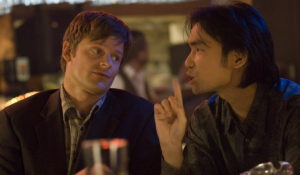 Производство: 2008 г. СШАРежиссер: Стефен БелберВ ролях: Дженнифер Энистон, Стив Зан, Марго МартиндейлСмотрите в эфире:18 марта в 23:1020 марта в 05:4522 марта в 03:2523 марта в 00:45Вино любвиАлли изо всех сил пытается сохранить виноградник своей семьи. Ей помогает посетитель Итан, не зная, что на самом деле он торговый представитель, которого послали купить недвижимость.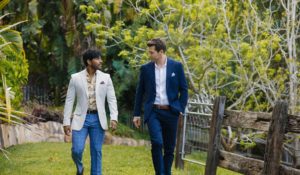 Производство: 2023 г. АвстралияРежиссер: Колин БаддсВ ролях: Сьюзи Абромейт, Тим Росс, Камерон Робби, Жан-Пьер Йерма, Марита УилкоксСмотрите в эфире:19 марта в 00:5520 марта в 09:1022 марта в 11:3024 марта в 08:00Насмотревшись детективовНейл -  владелец скромного видеопроката «Крутой полицейский»  и считает себя великим знатоком кино. Он живёт от одного кинопросмотра до другого. Но однажды он встречает  роскошную роковую красотку Вайолет, которая переворачивает его серый мирок вверх тормашками. Невероятные приключения так закружат Нейла, что вскоре он сам перестанет отличать кино от реальности. Готов ли Неил начать жизнь, полную  адреналина, или он вернётся в своё старое кресло перед телевизором?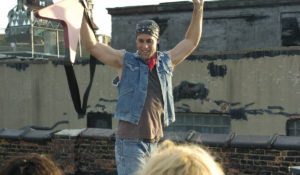 Производство: 2007 г. СШАРежиссер: Пол СотерВ ролях: Киллиан Мерфи, Люси Лью, Джейсон Судейкис, Майкл Пэйнс, Калли ТорнСмотрите в эфире:19 марта в 03:1521 марта в 23:2024 марта в 06:10Джунгли: Переполох в РаюВо время экзотического отпуска между супругами Ричардом и Элис происходит очередная бурная ссора, и дело идет к разводу. Они решают улететь домой пораньше, но не тут-то было — их самолет терпит крушение, и сумасшедшая парочка оказывается на необитаемом острове, где им предстоит не только терпеть выходки друг друга, но и бороться за свою жизнь.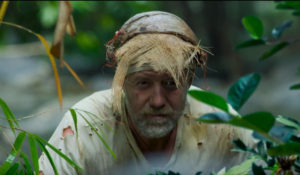 Производство: 2023 г. ЧехияРежиссер: Рудольф ГавликВ ролях: Яна Плодкова, Иржи Лангмайер, Тед Отис, Тереза Сланска, Матей КузелСмотрите в эфире:19 марта в 05:00Пока я рядомКрасавчик Лука живет самой обычной жизнью — дружит со сверстниками, готовится к экзаменам, пытается выстроить отношения с девушкой, пока случайно не застает ее с другим. Совершенно неожиданно плановый визит к врачу полностью меняет его жизнь. Доктор сообщает юноше, что тот неизлечимо болен, и времени осталось совсем немного.В клинике он случайно знакомится с очаровательной девушкой по имени Джулия, интересной и необычной. Товарищи по несчастью становятся очень близки, и Лука начинает испытывать сильные, ранее неизведанные чувства. Но он ещё не знает, что роковой смертельный диагноз ему был поставлен по ошибке, а ей нет.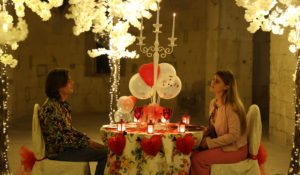 Производство: 2023 г. ИталияРежиссер: Массимо КапеллиВ ролях: Риккардо Мария Манера, Дженни Де Нуччи, , Пино Квартулло, Тициана ФоскиСмотрите в эфире:19 марта в 06:5524 марта в 09:35Любовь и ГавайиЛия, успешный финансовый руководитель, обнаруживает, что в ее жизни отсутствует страсть, когда она начинает брать тайные уроки танца хула у местного красавца Икайки во время командировки на Гавайи.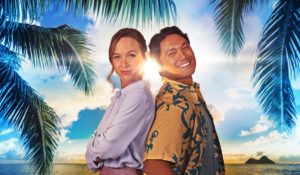 Производство: 2023 г. СШАРежиссер: Нанея МиятаВ ролях: Келли Джакл, Седрик Джонатан, Питер Порте, Кэрри Шредер, Смотрите в эфире:19 марта в 17:5020 марта в 14:1023 марта в 14:00Невеста с того светаРядом с ней любимый человек, она счастлива, жизнь прекрасна! Но иногда романтические отношения омрачаются тенью прошлых романов. В этой истории все так и случилось, в прямом смысле этого слова: к влюбленной девушке является дух бывшей подруги ее парня и начинает мучить обстоятельными советами, вынуждая тем самым постоянно оказываться в конфузных ситуациях…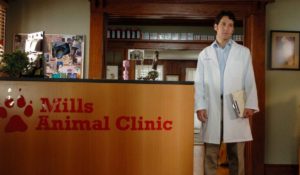 Производство: 2008 г. СШАРежиссер: Джефф ЛоуеллВ ролях: Ева Лонгория, Пол Радд, Лэйк Белл, Джейсон Биггз, Линдсей Слоун, Стивен Рут, Уильям Морган Шеппард, Венди МакЛендон-Кови, Али Хиллис, Дебора ТикерСмотрите в эфире:19 марта в 19:3020 марта в 15:5022 марта в 23:0024 марта в 19:30После. НавсегдаБестселлер об отношениях с Тессой принес Хардину деньги и успех, но оставил с разбитым сердцем. В попытках исправить ошибки давнего прошлого Хардин отправляется из Лондона в знойный Лиссабон, но попадает в новый водоворот страстей. Когда же судьба дарит Хардину и Тессе шанс на счастливый финал, только от них зависит, какой станет последняя глава их истории любви.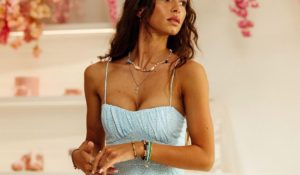 Производство: 2023 г. СШАРежиссер: Кастиль ЛэндонВ ролях: Джозефин Лэнгфорд, Хиро Файнс Тиффин, Мими Кин, Стивен Мойер, Луиза ЛомбардСмотрите в эфире:19 марта в 21:0521 марта в 09:2024 марта в 22:55Хорошая девочкаОчаровательная Джастин прозябает в маленьком городке, разочаровавшись в ленивом муже, скучной работе и своей несчастной судьбе. Но всё меняется, когда она находит родственную душу - молодого красавца Холдена, который давно работает рядом с ней.Бурный роман преображает ее жизнь, но постепенно страсть превращается в одержимость, а любовная интрига - в опасный заговор, и Джастин понимает, что ввязалась в рискованную и непредсказуемую игру.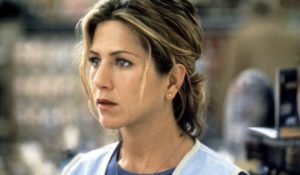 Производство: 2001 г. Германия, Нидерланды, СШАРежиссер: Мигель АртетаВ ролях: Дженнифер Энистон, Дебора Раш, Майк Уайт, Джон Кэрролл Линч, Джейк ДжилленхолСмотрите в эфире:19 марта в 22:4021 марта в 05:4022 марта в 01:1023 марта в 08:30Певица на всю головуМилли занимается управлением фондами, но мечтает петь оперу. Она бросает нелюбимую работу и отправляется в шотландскую глубинку, где живёт отставная оперная дива Меган Джеффри-Бишоп. Та соглашается обучать Милли пению, предупредив, что это будет истинное страдание, но девушка готова на всё, лишь бы оказаться на большой сцене.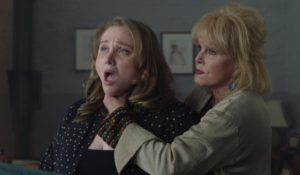 Производство: 2020 г. США, Великобритания, АвстралияРежиссер: Бен ЛуинВ ролях: Кристина Беннингтон, Даниэль Макдональд, Шазад Латиф, Марк Вайнман, Вики ПеппердинСмотрите в эфире:20 марта в 02:15Дорогой ДжонЮная Саванна и солдат американской армии Джон нежно любят друг друга, выражая свои чувства в письмах, которые для Джона — единственный источник радости и надежды на непрекращающейся войне. Для Джона существует понятие долг, которое вынуждает его остаться в армии после событий 11 сентября, мешая ему исполнить обещание вернуться и жениться на девушке. Это решение отдаляет их друг от друга и письма от Саванны приходят всё реже и реже.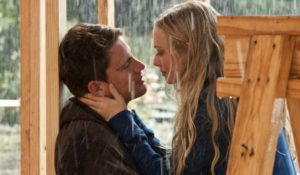 Производство: 2010 г. СШАРежиссер: Лассе ХалльстрёмВ ролях: Ченнинг Татум, Аманда Сайфред, Ричард Дженкинс, Генри Томас, Д.Дж. Котрона, Каллен Мосс, Гэвин МакКалли, Хосе Лусена мл., Кит Робинсон, Скотт ПортерСмотрите в эфире:20 марта в 17:3021 марта в 11:0023 марта в 15:35С любовью, РозиРози и Алекс были лучшими друзьями с детства, и теперь, по окончании школы, собираются вместе продолжить учёбу в университете. Однако в их судьбах происходит резкий поворот, когда после ночи со звездой школы Рози узнаёт, что у неё будет ребенок. Невзирая на то, что обстоятельства и жизненные ситуации разлучают героев, они и спустя годы продолжают помнить друг о друге и о том чувстве, что соединило их в юности…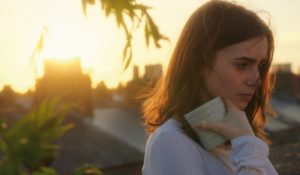 Производство: 2014 г. Германия, ВеликобританияРежиссер: Кристиан ДиттерВ ролях: Лили Коллинз, Сэм Клафлин, Кристиан КукСмотрите в эфире:20 марта в 19:3021 марта в 15:1023 марта в 17:35Любовные штучкиМарвин Бош — самый популярный актер страны. Он — звезда фильмов, ток-шоу и сериалов, за каждым его шагом следят десятки папарацци и миллионы поклонников. Однажды Марвин оступился, что сразу же стало достоянием всей страны, и вынужден теперь залечь на дно. Он находит временное пристанище в небольшом захудалом театре, находящемся на грани банкротства. Удастся ли Марвину восстановить свою репутацию и дать шанс настоящей любви, находясь под пристальным вниманием изумленной местной публики?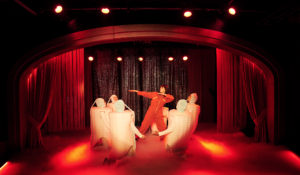 Производство: 2021 г. ГерманияРежиссер: Аника ДеккерВ ролях: Элиас М’Барек, Люси Хайнце, Пери Баумайстер, Линда Пёппель, Марен КройманСмотрите в эфире:20 марта в 21:1522 марта в 05:1024 марта в 04:30Декретный отрывЖизнь Ирис складывалась лучше некуда: успешная карьера на телевидении, привлекательный парень, долгожданный ребёнок. Но прямо в роддоме возлюбленный заявляет ей, что давно крутит роман на стороне. Новоиспеченная мама в шоке, однако намерена и впредь брать от жизни всё. Наслаждаться материнством, но и не забывать о себе любимой. Вечеринки, свидания, пока малыш с няней… и декретный отпуск запросто превращается в декретный отрыв!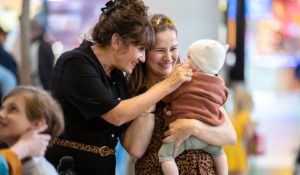 Производство: 2020 г. НидерландыРежиссер: Рууд ШуурманВ ролях: Барбара Слусен, Ян Коейман, Йелле де Йонг, Санне Лангелаар, Юлия АккермансСмотрите в эфире:21 марта в 07:20Основной инстинктДетектив Ник Каррен ведет расследование по делу об извращенном убийстве на сексуальной почве. Подозрение падает на подругу убитого Кэтрин — писательницу, автора шокирующих романов, которая в своей последней книге подробно описала абсолютно аналогичное преступление.Но обворожительная, неимоверно сексуальная писательница, обладает удивительной способностью манипулировать мужчинами, пробудив в них один из самых основных инстинктов.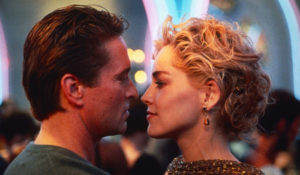 Производство: 1992 г. Франция, СШАРежиссер: Пол ВерховенВ ролях: Майкл Дуглас, Шэрон Стоун, Джордж Дзундза, Джинн Трипплхорн, Дэнис Арндт, Лейлани Сарелл, Брюс А. Янг, Челси Росс, Дороти Мэлоун, Уэйн НайтСмотрите в эфире:21 марта в 17:0522 марта в 13:1024 марта в 15:00Красавица и чудовищеДочь купца, смелая и отважная Белль, отправляется в замок чудовища, чтобы спасти жизнь своего отца. Очутившись в замке, Белль попадает в потусторонний мир волшебства, фантастических приключений и загадочной меланхолии.Оказывается, что наводившее ужас на всю округу чудовище очень несчастно, а в его груди бьется доброе сердце. Белль все больше проникается симпатией к своему ужасному господину.Благодаря пылкому сердцу и храбрости, она преодолевает все опасности, чтобы снять зловещие чары с чудовища. Но это произойдет, только если его сможет полюбить прекрасная девушка.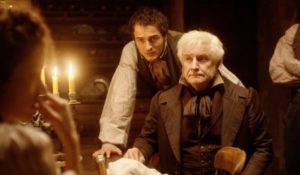 Производство: 2014 г. Франция, ГерманияРежиссер: Кристоф ГансВ ролях: Леа Сейду, Венсан Кассель, Андре Дюссолье, Эдуардо Норьега, Мириам Шарленс, Одри Лами, Сара Жиродо, Жонатан Демурже, Николя Гоб, Лука МельяваСмотрите в эфире:21 марта в 19:3022 марта в 15:3524 марта в 17:25Не твоё телоЧто, если однажды вы поменяетесь телами с вашей второй половиной? Об этом даже не задумывались Андреа и София. Если бы не один эксперимент, в результате которого пара обнаруживает, что они оказались внутри друг друга. Теперь София - блестящий доктор, а Андреа - привлекательная телеведущая на подъеме своей карьеры. Им предстоит не только смириться со своим новым телом, но и примерить на себя все привычки и знания друг друга.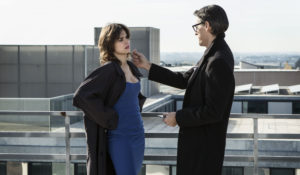 Производство: 2017 г. ИталияРежиссер: Симоне ГоданоВ ролях: Кася Смутняк, Пьерфранческо Фавино, Марта Гастини, Гаэтано Бруно, Джизельда ВолодиСмотрите в эфире:21 марта в 21:2523 марта в 04:50В гостях у ЭлисЖизнь матери-одиночки из Лос-Анджелеса неожиданно меняется, когда она разрешает трем парням пожить у нее.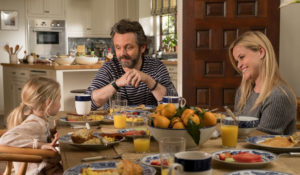 Производство: 2017  г. СШАРежиссер: Холли Мейерс-ШайерВ ролях: Риз Уизерспун, Майкл Шин, Кэндис БергенСмотрите в эфире:22 марта в 17:4024 марта в 13:10Мама мафияПростая американская домохозяйка Кристин попадает в водоворот опасностей и страстей, когда выясняется, что итальянский дедушка оставил ей в наследство…свою мафиозную империю. Под руководством советницы старого босса, Бьянки, неунывающей Кристин предстоит открыть в себе внутреннюю крестную мать и встать у руля семейного бизнеса, бросив вызов всем ожиданиям, включая свои собственные.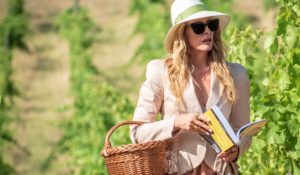 Производство: 2022 г. США, Великобритания, ИталияРежиссер: Кэтрин ХардвикВ ролях: Тони Коллетт, Моника Беллуччи, Софиа Номвете, Эдуардо Скарпетта, Альфонсо ПеруджиниСмотрите в эфире:22 марта в 19:3024 марта в 21:05Убийственные красоткиВ провинциальном городке Маунт-Роуз идет самая настоящая война не на жизнь, а на смерть. Две юные претендентки Бекки и Эмбер соперничают за звание местной королевы красоты. В сражении участвуют также их не в меру заботливые мамаши Глэдис и Аннетт, друзья, подруги, соседи и даже домашние животные. В ход идут любые средства, потому что в городке Маунт-Роуз главное — не талант и красота. Главное — стать «номером один».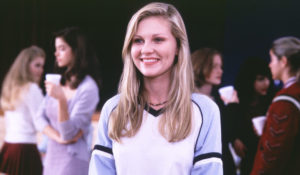 Производство: 1999 г. США, ГерманияРежиссер: Майкл Патрик ДжэннВ ролях: Кирстен Данст, Эллен Баркин, Эллисон Дженни, Дениз Ричардс, Кёрсти ЭллиСмотрите в эфире:22 марта в 21:1524 марта в 02:00